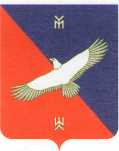 РЕШЕНИЕ22.11.2021 год № 26-2О публичных слушаниях по проекту решения Совета сельского поселения Новокиешкинский сельсовет муниципального района Кармаскалинский район Республики Башкортостан «О внесении изменений и дополнений в Устав сельского поселения Новокиешкинский сельсовет муниципального районаКармаскалинский район  Республики Башкортостан»В соответствии со статьей 44 Федерального закона «Об общих принципах организации местного самоуправления в Российской Федерации» от 06.10.2003 №131-ФЗ, Законом Республики Башкортостан от 18.03.2005 №162-з «О местном самоуправлении в Республике Башкортостан» и Уставом сельского поселения Новокиешкинский сельсовет муниципального района Кармаскалинский район Республики Башкортостан Совет сельского поселения Новокиешкинский сельсовет муниципального района Кармаскалинский район Республики Башкортостан РЕШИЛ:1. Провести публичные слушания по проекту решения Совета сельского поселения Новокиешкинский сельсовет муниципального района Кармаскалинский район Республики Башкортостан «О внесении изменений и дополнений в Устав сельского поселения Новокиешкинский сельсовет муниципального района Кармаскалинский район Республики Башкортостан» (далее – проект решения Совета сельского поселения Новокиешкинский сельсовет) 7 декабря 2021 года в 10.00 часов по адресу: Республика Башкортостан, Кармаскалинский район, с.Новые Киешки, ул.Ленина, д.2.2. Создать Комиссию по подготовке и проведению публичных слушаний по проекту решения «О внесении изменений и дополнений в Устав сельского поселения Новокиешкинский сельсовет муниципального района Кармаскалинский район Республики Башкортостан» в следующем составе:председатель Комиссии – Сагитова Гульчачак Назировна, Глава сельского поселения;заместитель председателя Комиссии –  Бикташев Айдар Миннуллович, депутат от избирательного округа № 2.Члены Комиссии: Насыров Фанис Ибатуллович, депутат от избирательного округа № 9;Халиков Ришат Римович, депутат от избирательного округа №  1;Гарипова Резеда Мазитовна, депутат от избирательного округа № 5.3. Установить, что письменные предложения заинтересованных лиц направляются в комиссию по проведению публичных слушаний по адресу: Республика Башкортостан, Кармаскалинский район, с.Новые Киешки, ул.Ленина, д.2 в период со дня опубликования (обнародования) настоящего решения до 6 декабря 2021 года.4. Настоящее решение опубликовать (разместить) в сети общего доступа «Интернет» в разделе сельского поселения  на официальном сайте администрации муниципального района Кармаскалинский район Республики Башкортостан http://novokiechki.ru/   и обнародовать на информационном стенде Совета сельского поселения Новокиешкинский сельсовет  муниципального района Кармаскалинский район Республики Башкортостан, расположенном в здании администрации сельского поселения Новокиешкинский сельсовет муниципального района Кармаскалинский район Республики Башкортостан.Глава сельского поселенияНовокиешкинский сельсоветмуниципального районаКармаскалинский районРеспублики Башкортостан                                                              Г.Н.Сагитова